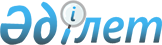 Индер аудандық мәслихатының 2017 жылғы 25 желтоқсандағы № 169–VІ "2018–2020 жылдарға арналған Индер ауданының ауылдық округтерінің және Индербор кентінің бюджеттері туралы" шешіміне өзгерістер мен толықтыру енгізу туралыАтырау облысы Индер аудандық мәслихатының 2018 жылғы 3 сәуірдегі № 192-VI шешімі. Атырау облысының Әділет департаментінде 2018 жылғы 20 сәуірде № 4137 болып тіркелді
      Қазақстан Республикасының 2008 жылғы 4 желтоқсандағы Бюджет кодексінің 109-1 бабына, "Қазақстан Республикасындағы жергілікті мемлекеттік басқару және өзін-өзі басқару туралы" Қазақстан Республикасының 2001 жылғы 23 қаңтардағы Заңының 6 бабына сәйкес және аудан әкімдігінің 2018–2020 жылдарға арналған Индер ауданының ауылдық округтерінің және Индербор кентінің бюджеттерін нақтылау туралы ұсынысын қарап, аудандық мәслихат ШЕШІМ ҚАБЫЛДАДЫ:
      1. Индер аудандық мәслихатының 2017 жылғы 25 желтоқсандағы № 169-VІ "2018–2020 жылдарға арналған Индер ауданының ауылдық округтерінің және Индербор кентінің бюджеттері туралы" шешіміне (нормативтік құқықтық актілерді мемлекеттік тіркеу тізілімінде № 4044 санымен тіркелген, 2018 жылғы 19 қаңтарда Қазақстан Республикасы нормативтік құқықтық актілерінің эталондық бақылау банкінде жарияланған) келесі өзгерістер мен толықтыру енгізілсін:
      1-тармақтың 1) тармақшасындағы:
      "74 863" деген сандар "85 490" деген сандармен ауыстырылсын;
      3 абзацтағы:
      "0" деген сан "4 353" деген сандармен ауыстырылсын;
      "70 065" деген сандар "76 339" деген сандармен ауыстырылсын;
      1-тармақтың 2) тармақшасындағы:
      "74 863" деген сандар "85 490" деген сандармен ауыстырылсын;
      3-тармақтың 1) тармақшасындағы:
      "52 750" деген сандар "61 668" деген сандармен ауыстырылсын;
      3 абзацтағы:
      "0" деген сан "4 155" деген сандармен ауыстырылсын;
      "47 997" деген сандар "52 760" деген сандармен ауыстырылсын;
      3-тармақтың 2) тармақшасындағы:
      "52 750" деген сандар "61 668" деген сандармен ауыстырылсын;
      5-тармақтың 1) тармақшасындағы:
      "48 602" деген сандар "55 724" деген сандармен ауыстырылсын;
      3 абзацтағы:
      "0" деген сан "3 239" деген сандармен ауыстырылсын;
      "44 225" деген сандар "48 108" деген сандармен ауыстырылсын;
      5-тармақтың 2) тармақшасындағы:
      "48 602" деген сандар "55 724" деген сандармен ауыстырылсын;
      7-тармақтың 1) тармақшасындағы:
      "84 742" деген сандар "97 153" деген сандармен ауыстырылсын;
      3 абзацтағы:
      "0" деген сан "7 838" деген сандармен ауыстырылсын;
      "79 479" деген сандар "84 052" деген сандармен ауыстырылсын;
      7-тармақтың 2) тармақшасындағы:
      "84 742" деген сандар "97 153" деген сандармен ауыстырылсын;
      9-тармақтың 1) тармақшасындағы:
      "108 015" деген сандар "136 485" деген сандармен ауыстырылсын;
      3 абзацтағы:
      "0" деген сан "14 958" деген сандармен ауыстырылсын;
      "98 113" деген сандар "111 625" деген сандармен ауыстырылсын;
      9-тармақтың 2) тармақшасындағы:
      "108 015" деген сандар "136 485" деген сандармен ауыстырылсын;
      11-тармақтың 1) тармақшасындағы:
      "376 513" деген сандар "579 885" деген сандармен ауыстырылсын;
      3 абзацтағы:
      "0" деген сан "42 469" деген сандармен ауыстырылсын;
      "321 990" деген сандар "482 893" деген сандармен ауыстырылсын;
      11-тармақтың 2) тармақшасындағы:
      "376 513" деген сандар "579 885" деген сандармен ауыстырылсын;
      келесі мазмұндағы 12-1 тармақпен толықтырылсын:
      "12-1. Аудандық бюджеттен кент және ауылдық округтер бюджеттеріне ағымдағы нысаналы трансферттер көлемдері 193 908 мың теңге сомасында, оның ішінде:
      Индербор кенті – 160 903 мың теңге;
      Жарсуат ауылдық округі – 6 274 мың теңге;
      Елтай ауылдық округі – 4 573 мың теңге;
      Есбол ауылдық округі – 13 512 мың теңге;
      Өрлік ауылдық округі – 4 763 мың теңге;
      Көктоғай ауылдық округі – 3 883 мың теңге көзделсiн.".
      2. Көрсетілген шешімнің 1, 4, 7, 10, 13, 16 қосымшалары осы шешімнің 1, 2, 3, 4, 5, 6 қосымшаларына сәйкес жаңа редакцияда мазмұндалсын.
      3. Осы шешімнің орындалуын бақылау аудандық мәслихаттың экономикалық даму, бюджет, қаржы, шағын және орта кәсіпкерлік, ауыл шаруашылығы мәселелері жөніндегі тұрақты комиссиясына жүктелсін (М. Ілияс).
      4. Осы шешім 2018 жылдың 1 қаңтарынан бастап қолданысқа енгiзiледi. Индер ауданы Жарсуат ауылдық округінің 2018 жылға арналған бюджеті Индер ауданы Өрлік ауылдық округінің 2018 жылға арналған бюджеті Индер ауданы Көктоғай ауылдық округінің 2018 жылға арналған бюджеті Индер ауданы Елтай ауылдық округінің 2018 жылға арналған бюджеті Индер ауданы Есбол ауылдық округінің 2018 жылға арналған бюджеті Индер ауданы Индербор кентінің 2018 жылға арналған бюджеті
					© 2012. Қазақстан Республикасы Әділет министрлігінің «Қазақстан Республикасының Заңнама және құқықтық ақпарат институты» ШЖҚ РМК
				
      Аудандық мәслихаттың кезектен тыс
ХХІV сессиясының төрағасы 

Ш. Альмурзиев

      Аудандық мәслихат хатшысы 

Б. Сапаров
Аудандық мәслихаттың 2018 жылғы 3 сәуірдегі кезектен тыс ХХІV сессиясының № 192-VІ шешiмiне 1-қосымшаАудандық мәслихаттың 2017 жылғы 25 желтоқсандағы кезектен тыс ХХІ сессиясының № 169-VІ шешiмiне 1-қосымша
Санаты
Санаты
Санаты
Санаты
Сомасы,
мың теңге
Сыныбы
Сыныбы
Сыныбы
Сомасы,
мың теңге
Iшкi сыныбы
Iшкi сыныбы
Сомасы,
мың теңге
1
Атауы
Сомасы,
мың теңге
1 
2
3
4
5
 Түсімдер
85 490
1
Салықтық түсiмдер
4 798
01
Табыс салығы
2 196
2
Жеке табыс салығы
2 196
04
Меншiкке салынатын салықтар
2 602
1
Мүлікке салынатын салықтар 
65
3
Жер салығы
183
4
Көлік құралдарына салынатын салық
2 354
2
Салықтық емес түсімдер
4 353
06
Басқа да салықтық емес түсімдер
4 353
1
Басқа да салықтық емес түсімдер
4 353
4
Трансферттердің түсімдері 
76 339
02
Мемлекеттiк басқарудың жоғары тұрған органдарынан түсетiн трансферттер
76 339
3
Аудандардың (облыстық маңызы бар қаланың) бюджетінен трансферттер
76 339
Функционалдық топ
Функционалдық топ
Функционалдық топ
Функционалдық топ
Функционалдық топ
Функционалдық топ
Сомасы,

мың теңге
Кiшi функция
Кiшi функция
Кiшi функция
Кiшi функция
Кiшi функция
Сомасы,

мың теңге
Бюджеттiк бағдарламалардың әкiмшiсi
Бюджеттiк бағдарламалардың әкiмшiсi
Бюджеттiк бағдарламалардың әкiмшiсi
Сомасы,

мың теңге
Бағдарлама
Бағдарлама
Сомасы,

мың теңге
Атауы
Сомасы,

мың теңге
1
2
2
3
4
5
6
Шығындар
85 490
1
Жалпы сипаттағы мемлекеттiк қызметтер 
21 797
1
1
Мемлекеттiк басқарудың жалпы функцияларын орындайтын өкілді атқарушы және басқа органдар 
21597
124
Аудандық маңызы бар қала, ауыл, кент, ауылдық округ әкімінің аппараты
21 597
001
Аудандық маңызы бар қала, ауыл, кент, ауылдық округ әкімінің қызметін қамтамасыз ету жөніндегі қызметтер
19212
022
Мемлекеттік органның күрделі шығыстары
755
032
Ведомстволық бағыныстағы мемлекеттік мекемелер мен ұйымдардың күрделі шығыстары
1 630
2
2
Қаржылық қызмет
200
124
Аудандық маңызы бар қала, ауыл, кент, ауылдық округ әкімінің аппараты
200
053
Аудандық маңызы бар қаланың, ауылдың, кенттің, ауылдық округтің коммуналдық мүлкін басқару
200
4
Бiлiм беру
28 952
1
1
Мектепке дейінгі тәрбие және оқыту
28 952
124
Аудандық маңызы бар қала, ауыл, кент, ауылдық округ әкімінің аппараты
28 952
004
Мектепке дейінгі тәрбиелеу және оқыту және мектепке дейінгі тәрбиелеу және оқыту ұйымдарында медициналық қызмет көрсетуді ұйымдастыру
28 952
6
6
Әлеуметтiк көмек және әлеуметтiк қамтамасыз ету
2 525
2
Әлеуметтiк көмек 
2 525
124
Аудандық маңызы бар қала, ауыл, кент, ауылдық округ әкімінің аппараты
2 525
003
Мұқтаж азаматтарға үйінде әлеуметтік көмек көрсету
2 525
7
7
Тұрғын үй- коммуналдық шаруашылық
3 738
3
Елді-мекендерді көркейту
37 38
124
Аудандық маңызы бар қала, ауыл, кент, ауылдық округ әкімінің аппараты
3 738
008
Елді мекендердегі көшелерді жарықтандыру
1 905
009
Елді мекендердің санитариясын қамтамасыз ету
450
011
Елді мекендерді абаттандыру мен көгалдандыру
1 383
8
8
Мәдениет, спорт, туризм және ақпараттық кеңiстiк
22 833
1
Мәдениет саласындағы қызмет
22 833
124
Аудандық маңызы бар қала, ауыл, кент, ауылдық округ әкімінің аппараты
22 833
006
Жергілікті деңгейде мәдени-демалыс жұмысын қолдау
22 833
12
12
Көлiк және коммуникация
3 100
1
Автомобиль көлiгi
3 100
124
Аудандық маңызы бар қала, ауыл, кент, ауылдық округ әкімінің аппараты
3 100
013
Аудандық маңызы бар қалаларда, ауылдарда, кенттерде, ауылдық округтерде автомобиль жолдарының жұмыс істеуін қамтамасыз ету
 

3 100
13
13
Басқалар
2 545
9
Басқалар
2 545
124
Аудандық маңызы бар қала, ауыл, кент, ауылдық округ әкімінің аппараты
2 545
040
Өңірлерді дамытудың 2020 жылға дейінгі бағдарламасы шеңберінде өңірлерді экономикалық дамытуға жәрдемдесу бойынша шараларды іске асыруға ауылдық елді мекендерді жайластыруды шешуге арналған іс-шараларды іске асыру
2 545
Функционалдық топ
Функционалдық топ
Функционалдық топ
Функционалдық топ
Функционалдық топ
Сомасы, мың теңге
 Кiшi функция
 Кiшi функция
 Кiшi функция
 Кiшi функция
 Кiшi функция
Сомасы, мың теңге
Бюджеттiк бағдарламалардың әкiмшiсi
Бюджеттiк бағдарламалардың әкiмшiсi
Бюджеттiк бағдарламалардың әкiмшiсi
Сомасы, мың теңге
Бағдарлама
Бағдарлама
Сомасы, мың теңге
Атауы
Сомасы, мың теңге
1
2
3
4
5
6
ІІІ.Таза бюджеттік кредит беру
0
Бюджеттік кредиттер
0
ІV. Қаржы активтерімен операциялар бойынша сальдо
0
Қаржы активтерін сатып алу
0
Санаты
Санаты
Санаты
Санаты
Сомасы,
мың теңге
Сыныбы
Сыныбы
Сыныбы
Сомасы,
мың теңге
Iшкi сыныбы
Iшкi сыныбы
Сомасы,
мың теңге
Атауы
Сомасы,
мың теңге
1
2
3
4
5
V.Бюджет тапшылығы (профициті)
0
VІ.Бюджет тапшылығын қаржыландыру
0
Санаты
Санаты
Санаты
Санаты
Сомасы,
мың теңге
Сыныбы
Сыныбы
Сыныбы
Сомасы,
мың теңге
Iшкi сыныбы
Iшкi сыныбы
Сомасы,
мың теңге
Атауы
Сомасы,
мың теңге
1
2
3
4
5
7
Қарыздар түсімі
0
01
Мемлекеттік ішкі қарыздар
0
2
Қарыз алу келісім шарттары
0
Санаты
Санаты
Санаты
Санаты
Сомасы,
мың теңге
Сыныбы
Сыныбы
Сыныбы
Сомасы,
мың теңге
Iшкi сыныбы
Iшкi сыныбы
Сомасы,
мың теңге
Атауы
Сомасы,
мың теңге
1
2
3
4
5
8
Бюджет қаражатының пайдаланылатын қалдықтары
0
01
Бюджет қаражаты қалдықтары
0
1
Бюджет қаражатының бос қалдықтары
0
Бюджет қаражатының бос қалдықтары
0Аудандық мәслихаттың 2018 жылғы 3 сәуірдегі кезектен тыс ХХІV сессиясының № 192-VІ шешiмiне 2-қосымшаАудандық мәслихаттың 2017 жылғы 25 желтоқсандағы кезектен тыс ХХІ сессиясының № 169-VІ шешiмiне 4-қосымша
Санаты
Санаты
Санаты
Санаты
Сомасы,
мың теңге
Сыныбы
Сыныбы
Сыныбы
Сомасы,
мың теңге
Iшкi сыныбы
Iшкi сыныбы
Сомасы,
мың теңге
1
Атауы
Сомасы,
мың теңге
1 
2
3
4
5
 Түсімдер
61 668
1
Салықтық түсiмдер
4 753
01
Табыс салығы
1 800
2
Жеке табыс салығы
1 800
04
Меншiкке салынатын салықтар
2 953
1
Мүлікке салынатын салықтар 
30
3
Жер салығы
235
4
Көлік құралдарына салынатын салық
2 688
2
Салықтық емес түсімдер
4 155
06
Басқа да салықтық емес түсімдер
4 155
1
Басқа да салықтық емес түсімдер
4 155
4
Трансферттердің түсімдері 
52 760
02
Мемлекеттiк басқарудың жоғары тұрған органдарынан түсетiн трансферттер
52 760
3
Аудандардың (облыстық маңызы бар қаланың) бюджетінен трансферттер
52 760
Функционалдық топ
Функционалдық топ
Функционалдық топ
Функционалдық топ
Функционалдық топ
Функционалдық топ
Сомасы,

мың теңге
Кiшi функция
Кiшi функция
Кiшi функция
Кiшi функция
Кiшi функция
Сомасы,

мың теңге
Бюджеттiк бағдарламалардың әкiмшiсi
Бюджеттiк бағдарламалардың әкiмшiсi
Бюджеттiк бағдарламалардың әкiмшiсi
Сомасы,

мың теңге
Бағдарлама
Бағдарлама
Сомасы,

мың теңге
Атауы
Сомасы,

мың теңге
1
2
2
3
4
5
6
Шығындар
61 668
1
Жалпы сипаттағы мемлекеттiк қызметтер 
19 194
1
1
Мемлекеттiк басқарудың жалпы функцияларын орындайтын өкілді атқарушы және басқа органдар 
18 994
124
Аудандық маңызы бар қала, ауыл, кент, ауылдық округ әкімінің аппараты
18 994
001
Аудандық маңызы бар қала, ауыл, кент, ауылдық округ әкімінің қызметін қамтамасыз ету жөніндегі қызметтер
16 994
022
Мемлекеттік органның күрделі шығыстары
550
032
Ведомстволық бағыныстағы мемлекеттік мекемелер мен ұйымдардың күрделі шығыстары
1450
2
2
Қаржылық қызмет
200
124
Аудандық маңызы бар қала, ауыл, кент, ауылдық округ әкімінің аппараты
200
053
Аудандық маңызы бар қаланың, ауылдың, кенттің, ауылдық округтің коммуналдық мүлкін басқару
200
4
Бiлiм беру
20 563
1
1
Мектепке дейінгі тәрбие және оқыту
20 563
124
Аудандық маңызы бар қала, ауыл, кент, ауылдық округ әкімінің аппараты
20 563
004
Мектепке дейінгі тәрбиелеу және оқыту және мектепке дейінгі тәрбиелеу және оқыту ұйымдарында медициналық қызмет көрсетуді ұйымдастыру
20 563
6
6
Әлеуметтiк көмек және әлеуметтiк қамтамасыз ету
2 178
2
Әлеуметтiк көмек 
2 178
124
Аудандық маңызы бар қала, ауыл, кент, ауылдық округ әкімінің аппараты
2 178
003
Мұқтаж азаматтарға үйінде әлеуметтік көмек көрсету
2 178
7
7
Тұрғын үй- коммуналдық шаруашылық
4 213
3
Елді-мекендерді көркейту
4 213
124
Аудандық маңызы бар қала, ауыл, кент, ауылдық округ әкімінің аппараты
4 213
008
Елді мекендердегі көшелерді жарықтандыру
3 513
009
Елді мекендердің санитариясын қамтамасыз ету
400
011
Елді мекендерді абаттандыру мен көгалдандыру
300
8
8
Мәдениет, спорт, туризм және ақпараттық кеңiстiк
10 649
1
Мәдениет саласындағы қызмет
10 649
124
Аудандық маңызы бар қала, ауыл, кент, ауылдық округ әкімінің аппараты
10 649
006
Жергілікті деңгейде мәдени-демалыс жұмысын қолдау
10 649
12
12
Көлiк және коммуникация
2 220
1
Автомобиль көлiгi
2 220
124
Аудандық маңызы бар қала, ауыл, кент, ауылдық округ әкімінің аппараты
2 220
013
Аудандық маңызы бар қалаларда, ауылдарда, кенттерде, ауылдық округтерде автомобиль жолдарының жұмыс істеуін қамтамасыз ету
2 220
13
13
Басқалар
2 651
9
Басқалар
2 651
124
Аудандық маңызы бар қала, ауыл, кент, ауылдық округ әкімінің аппараты
2 651
040
Өңірлерді дамытудың 2020 жылға дейінгі бағдарламасы шеңберінде өңірлерді экономикалық дамытуға жәрдемдесу бойынша шараларды іске асыруға ауылдық елді мекендерді жайластыруды шешуге арналған іс-шараларды іске асыру
2 651
Функционалдық топ
Функционалдық топ
Функционалдық топ
Функционалдық топ
Функционалдық топ
Сомасы, мың теңге
 Кiшi функция
 Кiшi функция
 Кiшi функция
 Кiшi функция
 Кiшi функция
Сомасы, мың теңге
Бюджеттiк бағдарламалардың әкiмшiсi
Бюджеттiк бағдарламалардың әкiмшiсi
Бюджеттiк бағдарламалардың әкiмшiсi
Сомасы, мың теңге
Бағдарлама
Бағдарлама
Сомасы, мың теңге
Атауы
Сомасы, мың теңге
1
2
3
4
5
6
ІІІ.Таза бюджеттік кредит беру
0
Бюджеттік кредиттер
0
ІV. Қаржы активтерімен операциялар бойынша сальдо
0
Қаржы активтерін сатып алу
0
Санаты
Санаты
Санаты
Санаты
Сомасы,
мың теңге
Сыныбы
Сыныбы
Сыныбы
Сомасы,
мың теңге
Iшкi сыныбы
Iшкi сыныбы
Сомасы,
мың теңге
Атауы
Сомасы,
мың теңге
1
2
3
4
5
V.Бюджет тапшылығы (профициті)
0
VІ.Бюджет тапшылығын қаржыландыру
0
Санаты
Санаты
Санаты
Санаты
Сомасы,
мың теңге
Сыныбы
Сыныбы
Сыныбы
Сомасы,
мың теңге
Iшкi сыныбы
Iшкi сыныбы
Сомасы,
мың теңге
Атауы
Сомасы,
мың теңге
1
2
3
4
5
7
Қарыздар түсімі
0
01
Мемлекеттік ішкі қарыздар
0
2
Қарыз алу келісім шарттары
0
Санаты
Санаты
Санаты
Санаты
Сомасы,
мың теңге
Сыныбы
Сыныбы
Сыныбы
Сомасы,
мың теңге
Iшкi сыныбы
Iшкi сыныбы
Сомасы,
мың теңге
Атауы
Сомасы,
мың теңге
1
2
3
4
5
8
Бюджет қаражатының пайдаланылатын қалдықтары
0
01
Бюджет қаражаты қалдықтары
0
1
Бюджет қаражатының бос қалдықтары
0
Бюджет қаражатының бос қалдықтары
0Аудандық мәслихаттың 2018 жылғы 3 сәуірдегі кезектен тыс ХХІV сессиясының № 192-VІ шешiмiне 3-қосымшаАудандық мәслихаттың 2017 жылғы 25 желтоқсандағы кезектен тыс ХХІ сессиясының № 169-VІ шешiмiне 7-қосымша
Санаты
Санаты
Санаты
Санаты
Сомасы,
мың теңге
Сыныбы
Сыныбы
Сыныбы
Сомасы,
мың теңге
Iшкi сыныбы
Iшкi сыныбы
Сомасы,
мың теңге
1
Атауы
Сомасы,
мың теңге
1 
2
3
4
5
 Түсімдер
55 724
1
Салықтық түсiмдер
4 377
01
Табыс салығы
900
2
Жеке табыс салығы
900
04
Меншiкке салынатын салықтар
3 477
1
Мүлікке салынатын салықтар 
40
3
Жер салығы
163
4
Көлік құралдарына салынатын салық
3 274
2
Салықтық емес түсімдер
3 239
06
Басқа да салықтық емес түсімдер
3 239
1
Басқа да салықтық емес түсімдер
3 239
4
Трансферттердің түсімдері 
48 108
02
Мемлекеттiк басқарудың жоғары тұрған органдарынан түсетiн трансферттер
48 108
3
Аудандардың (облыстық маңызы бар қаланың) бюджетінен трансферттер
48 108
Функционалдық топ
Функционалдық топ
Функционалдық топ
Функционалдық топ
Функционалдық топ
Функционалдық топ
Сомасы,

мың теңге
Кiшi функция
Кiшi функция
Кiшi функция
Кiшi функция
Кiшi функция
Сомасы,

мың теңге
Бюджеттiк бағдарламалардың әкiмшiсi
Бюджеттiк бағдарламалардың әкiмшiсi
Бюджеттiк бағдарламалардың әкiмшiсi
Сомасы,

мың теңге
Бағдарлама
Бағдарлама
Сомасы,

мың теңге
Атауы
Сомасы,

мың теңге
1
2
2
3
4
5
6
Шығындар
55 724
1
Жалпы сипаттағы мемлекеттiк қызметтер 
19 593
1
1
Мемлекеттiк басқарудың жалпы функцияларын орындайтын өкілді атқарушы және басқа органдар 
19 393
124
Аудандық маңызы бар қала, ауыл, кент, ауылдық округ әкімінің аппараты
19 393
001
Аудандық маңызы бар қала, ауыл, кент, ауылдық округ әкімінің қызметін қамтамасыз ету жөніндегі қызметтер
18 053
022
Мемлекеттік органның күрделі шығыстары
640
032
Ведомстволық бағыныстағы мемлекеттік мекемелер мен ұйымдардың күрделі шығыстары
700
2
2
Қаржылық қызмет
200
124
Аудандық маңызы бар қала, ауыл, кент, ауылдық округ әкімінің аппараты
200
053
Аудандық маңызы бар қаланың, ауылдың, кенттің, ауылдық округтің коммуналдық мүлкін басқару
200
4
Бiлiм беру
17 069
1
1
Мектепке дейінгі тәрбие және оқыту
17 069
124
Аудандық маңызы бар қала, ауыл, кент, ауылдық округ әкімінің аппараты
17 069
004
Мектепке дейінгі тәрбиелеу және оқыту және мектепке дейінгі тәрбиелеу және оқыту ұйымдарында медициналық қызмет көрсетуді ұйымдастыру
17 069
7
7
Тұрғын үй- коммуналдық шаруашылық
3 443
3
Елді-мекендерді көркейту
3 443
124
Аудандық маңызы бар қала, ауыл, кент, ауылдық округ әкімінің аппараты
3 443
008
Елді мекендердегі көшелерді жарықтандыру
2 693
009
Елді мекендердің санитариясын қамтамасыз ету
300
011
Елді мекендерді абаттандыру мен көгалдандыру
450
8
8
Мәдениет, спорт, туризм және ақпараттық кеңiстiк
12 820
1
Мәдениет саласындағы қызмет
12 820
124
Аудандық маңызы бар қала, ауыл, кент, ауылдық округ әкімінің аппараты
12 820
006
Жергілікті деңгейде мәдени-демалыс жұмысын қолдау
12 820
12
12
Көлiк және коммуникация
440
1
Автомобиль көлiгi
440
124
Аудандық маңызы бар қала, ауыл, кент, ауылдық округ әкімінің аппараты
440
013
Аудандық маңызы бар қалаларда, ауылдарда, кенттерде, ауылдық округтерде автомобиль жолдарының жұмыс істеуін қамтамасыз ету
440
13
13
Басқалар
2 359
9
Басқалар
2 359
124
Аудандық маңызы бар қала, ауыл, кент, ауылдық округ әкімінің аппараты
2 359
040
Өңірлерді дамытудың 2020 жылға дейінгі бағдарламасы шеңберінде өңірлерді экономикалық дамытуға жәрдемдесу бойынша шараларды іске асыруға ауылдық елді мекендерді жайластыруды шешуге арналған іс-шараларды іске асыру
2 359
Функционалдық топ
Функционалдық топ
Функционалдық топ
Функционалдық топ
Функционалдық топ
Сомасы, мың теңге
 Кiшi функция
 Кiшi функция
 Кiшi функция
 Кiшi функция
 Кiшi функция
Сомасы, мың теңге
Бюджеттiк бағдарламалардың әкiмшiсi
Бюджеттiк бағдарламалардың әкiмшiсi
Бюджеттiк бағдарламалардың әкiмшiсi
Сомасы, мың теңге
Бағдарлама
Бағдарлама
Сомасы, мың теңге
Атауы
Сомасы, мың теңге
1
2
3
4
5
6
ІІІ.Таза бюджеттік кредит беру
0
Бюджеттік кредиттер
0
ІV. Қаржы активтерімен операциялар бойынша сальдо
0
Қаржы активтерін сатып алу
0
Санаты
Санаты
Санаты
Санаты
Сомасы,
мың теңге
Сыныбы
Сыныбы
Сыныбы
Сомасы,
мың теңге
Iшкi сыныбы
Iшкi сыныбы
Сомасы,
мың теңге
Атауы
Сомасы,
мың теңге
1
2
3
4
5
V.Бюджет тапшылығы (профициті)
0
VІ.Бюджет тапшылығын қаржыландыру
0
Санаты
Санаты
Санаты
Санаты
Сомасы,
мың теңге
Сыныбы
Сыныбы
Сыныбы
Сомасы,
мың теңге
Iшкi сыныбы
Iшкi сыныбы
Сомасы,
мың теңге
Атауы
Сомасы,
мың теңге
1
2
3
4
5
7
Қарыздар түсімі
0
01
Мемлекеттік ішкі қарыздар
0
2
Қарыз алу келісім шарттары
0
Санаты
Санаты
Санаты
Санаты
Сомасы,
мың теңге
Сыныбы
Сыныбы
Сыныбы
Сомасы,
мың теңге
Iшкi сыныбы
Iшкi сыныбы
Сомасы,
мың теңге
Атауы
Сомасы,
мың теңге
1
2
3
4
5
8
Бюджет қаражатының пайдаланылатын қалдықтары
0
01
Бюджет қаражаты қалдықтары
0
1
Бюджет қаражатының бос қалдықтары
0
Бюджет қаражатының бос қалдықтары
0Аудандық мәслихаттың 2018 жылғы 3 сәуірдегі кезектен тыс ХХІV сессиясының № 192-VІ шешiмiне 4-қосымшаАудандық мәслихаттың 2017 жылғы 25 желтоқсандағы кезектен тыс ХХІ сессиясының № 169-VІ шешiмiне 10-қосымша
Санаты
Санаты
Санаты
Санаты
Сомасы,
мың теңге
Сыныбы
Сыныбы
Сыныбы
Сомасы,
мың теңге
Iшкi сыныбы
Iшкi сыныбы
Сомасы,
мың теңге
1
Атауы
Сомасы,
мың теңге
1 
2
3
4
5
 І. Түсімдер
97 153
1
Салықтық түсiмдер
5 263
01
Табыс салығы
1 420
2
Жеке табыс салығы
1 420
04
Меншiкке салынатын салықтар
3 843
1
Мүлікке салынатын салықтар 
48
3
Жер салығы
323
4
Көлік құралдарына салынатын салық
3 472
2
Салықтық емес түсімдер
7 838
06
Басқа да салықтық емес түсімдер
7 838
1
Басқа да салықтық емес түсімдер
7 838
4
Трансферттердің түсімдері 
84 052
02
Мемлекеттiк басқарудың жоғары тұрған органдарынан түсетiн трансферттер
84 052
3
Аудандардың (облыстық маңызы бар қаланың) бюджетінен трансферттер
84 052
Функционалдық топ
Функционалдық топ
Функционалдық топ
Функционалдық топ
Функционалдық топ
Функционалдық топ
Сомасы,

мың теңге
Кiшi функция
Кiшi функция
Кiшi функция
Кiшi функция
Кiшi функция
Сомасы,

мың теңге
Бюджеттiк бағдарламалардың әкiмшiсi
Бюджеттiк бағдарламалардың әкiмшiсi
Бюджеттiк бағдарламалардың әкiмшiсi
Сомасы,

мың теңге
Бағдарлама
Бағдарлама
Сомасы,

мың теңге
Атауы
Сомасы,

мың теңге
1
2
2
3
4
5
6
Шығындар
97 153
1
Жалпы сипаттағы мемлекеттiк қызметтер 
27 526
1
1
Мемлекеттiк басқарудың жалпы функцияларын орындайтын өкілді атқарушы және басқа органдар 
27 326
124
Аудандық маңызы бар қала, ауыл, кент, ауылдық округ әкімінің аппараты
27 326
001
Аудандық маңызы бар қала, ауыл, кент, ауылдық округ әкімінің қызметін қамтамасыз ету жөніндегі қызметтер
19 896
022
Мемлекеттік органның күрделі шығыстары
6 700
032
Ведомстволық бағыныстағы мемлекеттік мекемелер мен ұйымдардың күрделі шығыстары
730
2
2
Қаржылық қызмет
200
124
Аудандық маңызы бар қала, ауыл, кент, ауылдық округ әкімінің аппараты
200
053
Аудандық маңызы бар қаланың, ауылдың, кенттің, ауылдық округтің коммуналдық мүлкін басқару
200
4
Бiлiм беру
42 725
1
1
Мектепке дейінгі тәрбие және оқыту
42 725
124
Аудандық маңызы бар қала, ауыл, кент, ауылдық округ әкімінің аппараты
42 725
004
Мектепке дейінгі тәрбиелеу және оқыту және мектепке дейінгі тәрбиелеу және оқыту ұйымдарында медициналық қызмет көрсетуді ұйымдастыру
42 725
6
6
Әлеуметтiк көмек және әлеуметтiк қамтамасыз ету
1 111
2
Әлеуметтiк көмек 
1 111
124
Аудандық маңызы бар қала, ауыл, кент, ауылдық округ әкімінің аппараты
1 111
003
Мұқтаж азаматтарға үйінде әлеуметтік көмек көрсету
1 111
7
7
Тұрғын үй- коммуналдық шаруашылық
3 090
3
Елді-мекендерді көркейту
3 090
124
Аудандық маңызы бар қала, ауыл, кент, ауылдық округ әкімінің аппараты
3 090
008
Елді мекендердегі көшелерді жарықтандыру
2 100
009
Елді мекендердің санитариясын қамтамасыз ету
190
011
Елді мекендерді абаттандыру мен көгалдандыру
800
8
8
Мәдениет, спорт, туризм және ақпараттық кеңiстiк
17 662
1
Мәдениет саласындағы қызмет
17 662
124
Аудандық маңызы бар қала, ауыл, кент, ауылдық округ әкімінің аппараты
17 662
006
Жергілікті деңгейде мәдени-демалыс жұмысын қолдау
17 662
12
12
Көлiк және коммуникация
2 000
1
Автомобиль көлiгi
 2 000
124
Аудандық маңызы бар қала, ауыл, кент, ауылдық округ әкімінің аппараты
2 000
013
Аудандық маңызы бар қалаларда, ауылдарда, кенттерде, ауылдық округтерде автомобиль жолдарының жұмыс істеуін қамтамасыз ету
2 000
13
13
Басқалар
3 039
9
Басқалар
3 039
124
Аудандық маңызы бар қала, ауыл, кент, ауылдық округ әкімінің аппараты
3 039
040
Өңірлерді дамытудың 2020 жылға дейінгі бағдарламасы шеңберінде өңірлерді экономикалық дамытуға жәрдемдесу бойынша шараларды іске асыруға ауылдық елді мекендерді жайластыруды шешуге арналған іс-шараларды іске асыру
3 039
Функционалдық топ
Функционалдық топ
Функционалдық топ
Функционалдық топ
Функционалдық топ
Сомасы, мың теңге
 Кiшi функция
 Кiшi функция
 Кiшi функция
 Кiшi функция
 Кiшi функция
Сомасы, мың теңге
Бюджеттiк бағдарламалардың әкiмшiсi
Бюджеттiк бағдарламалардың әкiмшiсi
Бюджеттiк бағдарламалардың әкiмшiсi
Сомасы, мың теңге
Бағдарлама
Бағдарлама
Сомасы, мың теңге
Атауы
Сомасы, мың теңге
1
2
3
4
5
6
ІІІ.Таза бюджеттік кредит беру
0
Бюджеттік кредиттер
0
ІV. Қаржы активтерімен операциялар бойынша сальдо
0
Қаржы активтерін сатып алу
0
Санаты
Санаты
Санаты
Санаты
Сомасы,
мың теңге
Сыныбы
Сыныбы
Сыныбы
Сомасы,
мың теңге
Iшкi сыныбы
Iшкi сыныбы
Сомасы,
мың теңге
Атауы
Сомасы,
мың теңге
1
2
3
4
5
V.Бюджет тапшылығы (профициті)
0
VІ.Бюджет тапшылығын қаржыландыру
0
Санаты
Санаты
Санаты
Санаты
Сомасы,
мың теңге
Сыныбы
Сыныбы
Сыныбы
Сомасы,
мың теңге
Iшкi сыныбы
Iшкi сыныбы
Сомасы,
мың теңге
Атауы
Сомасы,
мың теңге
1
2
3
4
5
7
Қарыздар түсімі
0
01
Мемлекеттік ішкі қарыздар
0
2
Қарыз алу келісім шарттары
0
Санаты
Санаты
Санаты
Санаты
Сомасы,
мың теңге
Сыныбы
Сыныбы
Сыныбы
Сомасы,
мың теңге
Iшкi сыныбы
Iшкi сыныбы
Сомасы,
мың теңге
Атауы
Сомасы,
мың теңге
1
2
3
4
5
8
Бюджет қаражатының пайдаланылатын қалдықтары
0
01
Бюджет қаражаты қалдықтары
0
1
Бюджет қаражатының бос қалдықтары
0
Бюджет қаражатының бос қалдықтары
0Аудандық мәслихаттың 2018 жылғы 3 сәуірдегі кезектен тыс ХХІV сессиясының № 192-VІ шешiмiне 5-қосымшаАудандық мәслихаттың 2017 жылғы 25 желтоқсандағы кезектен тыс ХХІ сессиясының № 169-VІ шешiмiне 13-қосымша
Санаты
Санаты
Санаты
Санаты
Сомасы,
мың теңге
Сыныбы
Сыныбы
Сыныбы
Сомасы,
мың теңге
Iшкi сыныбы
Iшкi сыныбы
Сомасы,
мың теңге
1
Атауы
Сомасы,
мың теңге
1 
2
3
4
5
 Түсімдер
136 485
1
Салықтық түсiмдер
9 902
01
Табыс салығы
4 700
2
Жеке табыс салығы
4 700
04
Меншiкке салынатын салықтар
5 202
1
Мүлікке салынатын салықтар 
50 
3
Жер салығы
300
4
Көлік құралдарына салынатын салық
4 852
4
Трансферттердің түсімдері 
111 625
2
Салықтық емес түсімдер
14 958
06
Басқа да салықтық емес түсімдер
14 958
1
Басқа да салықтық емес түсімдер
14 958
02
Мемлекеттiк басқарудың жоғары тұрған органдарынан түсетiн трансферттер
111 625
3
Аудандардың (облыстық маңызы бар қаланың) бюджетінен трансферттер
111 625
Функционалдық топ
Функционалдық топ
Функционалдық топ
Функционалдық топ
Функционалдық топ
Функционалдық топ
Сомасы,

мың теңге
Кiшi функция
Кiшi функция
Кiшi функция
Кiшi функция
Кiшi функция
Сомасы,

мың теңге
Бюджеттiк бағдарламалардың әкiмшiсi
Бюджеттiк бағдарламалардың әкiмшiсi
Бюджеттiк бағдарламалардың әкiмшiсi
Сомасы,

мың теңге
Бағдарлама
Бағдарлама
Сомасы,

мың теңге
Атауы
Сомасы,

мың теңге
1
2
2
3
4
5
6
Шығындар
136 485
1
Жалпы сипаттағы мемлекеттiк қызметтер 
35 940
1
1
Мемлекеттiк басқарудың жалпы функцияларын орындайтын өкілді атқарушы және басқа органдар 
35 740
124
Аудандық маңызы бар қала, ауыл, кент, ауылдық округ әкімінің аппараты
35 740
001
Аудандық маңызы бар қала, ауыл, кент, ауылдық округ әкімінің қызметін қамтамасыз ету жөніндегі қызметтер
27 330 
022
Мемлекеттік органның күрделі шығыстары
1 300
032
Ведомстволық бағыныстағы мемлекеттік мекемелер мен ұйымдардың күрделі шығыстары
7 110
2
2
Қаржылық қызмет
200
124
Аудандық маңызы бар қала, ауыл, кент, ауылдық округ әкімінің аппараты
200
053
Аудандық маңызы бар қаланың, ауылдың, кенттің, ауылдық округтің коммуналдық мүлкін басқару
200
4
Бiлiм беру
 54 737
1
1
Мектепке дейінгі тәрбие және оқыту
54 737
124
Аудандық маңызы бар қала, ауыл, кент, ауылдық округ әкімінің аппараты
54 737
004
Мектепке дейінгі тәрбиелеу және оқыту және мектепке дейінгі тәрбиелеу және оқыту ұйымдарында медициналық қызмет көрсетуді ұйымдастыру
54 737
6
6
Әлеуметтiк көмек және әлеуметтiк қамтамасыз ету
4 230
2
Әлеуметтiк көмек 
4 230
124
Аудандық маңызы бар қала, ауыл, кент, ауылдық округ әкімінің аппараты
4 230
003
Мұқтаж азаматтарға үйінде әлеуметтік көмек көрсету
4 230
7
7
Тұрғын үй- коммуналдық шаруашылық
8 282
3
Елді-мекендерді көркейту
8 282
124
Аудандық маңызы бар қала, ауыл, кент, ауылдық округ әкімінің аппараты
8 282
008
Елді мекендердегі көшелерді жарықтандыру
5 445
009
Елді мекендердің санитариясын қамтамасыз ету
600
011
Елді мекендерді абаттандыру мен көгалдандыру
2 237
8
8
Мәдениет, спорт, туризм және ақпараттық кеңiстiк
26 881
1
Мәдениет саласындағы қызмет
26 881
124
Аудандық маңызы бар қала, ауыл, кент, ауылдық округ әкімінің аппараты
26 881
006
Жергілікті деңгейде мәдени-демалыс жұмысын қолдау
26 881
12
12
Көлiк және коммуникация
1 900
1
Автомобиль көлiгi
1 900
124
Аудандық маңызы бар қала, ауыл, кент, ауылдық округ әкімінің аппараты
1 900
013
Аудандық маңызы бар қалаларда, ауылдарда, кенттерде, ауылдық округтерде автомобиль жолдарының жұмыс істеуін қамтамасыз ету
1 900
13
13
Басқалар
4 515
9
Басқалар
4 515
124
Аудандық маңызы бар қала, ауыл, кент, ауылдық округ әкімінің аппараты
4 515
040
Өңірлерді дамытудың 2020 жылға дейінгі бағдарламасы шеңберінде өңірлерді экономикалық дамытуға жәрдемдесу бойынша шараларды іске асыруға ауылдық елді мекендерді жайластыруды шешуге арналған іс-шараларды іске асыру
4 515
Функционалдық топ
Функционалдық топ
Функционалдық топ
Функционалдық топ
Функционалдық топ
Сомасы, мың теңге
 Кiшi функция
 Кiшi функция
 Кiшi функция
 Кiшi функция
 Кiшi функция
Сомасы, мың теңге
Бюджеттiк бағдарламалардың әкiмшiсi
Бюджеттiк бағдарламалардың әкiмшiсi
Бюджеттiк бағдарламалардың әкiмшiсi
Сомасы, мың теңге
Бағдарлама
Бағдарлама
Сомасы, мың теңге
Атауы
Сомасы, мың теңге
1
2
3
4
5
6
ІІІ.Таза бюджеттік кредит беру
0
Бюджеттік кредиттер
0
ІV. Қаржы активтерімен операциялар бойынша сальдо
0
Қаржы активтерін сатып алу
0
Санаты
Санаты
Санаты
Санаты
Сомасы,
мың теңге
Сыныбы
Сыныбы
Сыныбы
Сомасы,
мың теңге
Iшкi сыныбы
Iшкi сыныбы
Сомасы,
мың теңге
Атауы
Сомасы,
мың теңге
1
2
3
4
5
V.Бюджет тапшылығы (профициті)
0
VІ.Бюджет тапшылығын қаржыландыру
0
Санаты
Санаты
Санаты
Санаты
Сомасы,
мың теңге
Сыныбы
Сыныбы
Сыныбы
Сомасы,
мың теңге
Iшкi сыныбы
Iшкi сыныбы
Сомасы,
мың теңге
Атауы
Сомасы,
мың теңге
1
2
3
4
5
7
Қарыздар түсімі
0
01
Мемлекеттік ішкі қарыздар
0
2
Қарыз алу келісім шарттары
0
Санаты
Санаты
Санаты
Санаты
Сомасы,
мың теңге
Сыныбы
Сыныбы
Сыныбы
Сомасы,
мың теңге
Iшкi сыныбы
Iшкi сыныбы
Сомасы,
мың теңге
Атауы
Сомасы,
мың теңге
1
2
3
4
5
8
Бюджет қаражатының пайдаланылатын қалдықтары
0
01
Бюджет қаражаты қалдықтары
0
1
Бюджет қаражатының бос қалдықтары
0
Бюджет қаражатының бос қалдықтары
0Аудандық мәслихаттың 2018 жылғы 3 сәуірдегі кезектен тыс ХХІV сессиясының № 192-VІ шешiмiне 6-қосымшаАудандық мәслихаттың 2017 жылғы 25 желтоқсандағы кезектен тыс ХХІ сессиясының № 169-VІ шешiмiне 16-қосымша
Санаты
Санаты
Санаты
Санаты
Сомасы,
мың теңге
Сыныбы
Сыныбы
Сыныбы
Сомасы,
мың теңге
Iшкi сыныбы
Iшкi сыныбы
Сомасы,
мың теңге
1
Атауы
Сомасы,
мың теңге
1 
2
3
4
5
 Түсімдер
579 885
1
Салықтық түсiмдер
54 523
01
Табыс салығы
30 000
2
Жеке табыс салығы
30 000
04
Меншiкке салынатын салықтар
24 523
1
Мүлікке салынатын салықтар 
367 
3
Жер салығы
3 196
4
Көлік құралдарына салынатын салық
20 960
2
Салықтық емес түсімдер
42 469
06
Басқа да салықтық емес түсімдер
42 469
1
Басқа да салықтық емес түсімдер
42 469
4
Трансферттердің түсімдері 
482 893
02
Мемлекеттiк басқарудың жоғары тұрған органдарынан түсетiн трансферттер
482 893
3
Аудандық маңызы бар қалалардың, ауылдардың, кенттердің, ауылдық округтардың бюджеттерінен трансферттер
482 893
Функционалдық топ
Функционалдық топ
Функционалдық топ
Функционалдық топ
Функционалдық топ
Функционалдық топ
Сомасы,

мың теңге
Кiшi функция
Кiшi функция
Кiшi функция
Кiшi функция
Кiшi функция
Сомасы,

мың теңге
Бюджеттiк бағдарламалардың әкiмшiсi
Бюджеттiк бағдарламалардың әкiмшiсi
Бюджеттiк бағдарламалардың әкiмшiсi
Сомасы,

мың теңге
Бағдарлама
Бағдарлама
Сомасы,

мың теңге
Атауы
Сомасы,

мың теңге
1
2
2
3
4
5
6
Шығындар
579 885
1
Жалпы сипаттағы мемлекеттiк қызметтер 
141 145
1
1
Мемлекеттiк басқарудың жалпы функцияларын орындайтын өкілді атқарушы және басқа органдар 
140 945
124
Аудандық маңызы бар қала, ауыл, кент, ауылдық округ әкімінің аппараты
140 945
001
Аудандық маңызы бар қала, ауыл, кент, ауылдық округ әкімінің қызметін қамтамасыз ету жөніндегі қызметтер
42 707
022
Мемлекеттік органның күрделі шығыстары
51 988
032
Ведомстволық бағыныстағы мемлекеттік мекемелер мен ұйымдардың күрделі шығыстары
46 250
2
2
Қаржылық қызмет
200
124
Аудандық маңызы бар қала, ауыл, кент, ауылдық округ әкімінің аппараты
200
053
Аудандық маңызы бар қаланың, ауылдың, кенттің, ауылдық округтің коммуналдық мүлкін басқару
200
4
Бiлiм беру
247 033
1
1
Мектепке дейінгі тәрбие және оқыту
247 033
124
Аудандық маңызы бар қала, ауыл, кент, ауылдық округ әкімінің аппараты
247 033
004
Мектепке дейінгі тәрбиелеу және оқыту және мектепке дейінгі тәрбиелеу және оқыту ұйымдарында медициналық қызмет көрсетуді ұйымдастыру
247 033
6
6
Әлеуметтiк көмек және әлеуметтiк қамтамасыз ету
19 347
2
Әлеуметтiк көмек 
19 347
124
Аудандық маңызы бар қала, ауыл, кент, ауылдық округ әкімінің аппараты
19 347
003
Мұқтаж азаматтарға үйінде әлеуметтік көмек көрсету
19 347
7
7
Тұрғын үй- коммуналдық шаруашылық
51 659
3
Елді-мекендерді көркейту
51 659
124
Аудандық маңызы бар қала, ауыл, кент, ауылдық округ әкімінің аппараты
51 659
008
Елді мекендердегі көшелерді жарықтандыру
26 923
009
Елді мекендердің санитариясын қамтамасыз ету
7 500
011
Елді мекендерді абаттандыру мен көгалдандыру
17 236
8
8
Мәдениет, спорт, туризм және ақпараттық кеңiстiк
97 873
1
Мәдениет саласындағы қызмет
97 873
124
Аудандық маңызы бар қала, ауыл, кент, ауылдық округ әкімінің аппараты
97 873
006
Жергілікті деңгейде мәдени-демалыс жұмысын қолдау
97 873
12
12
Көлiк және коммуникация
10 340
1
Автомобиль көлiгi
10 340
124
Аудандық маңызы бар қала, ауыл, кент, ауылдық округ әкімінің аппараты
10 340
013
Аудандық маңызы бар қалаларда, ауылдарда, кенттерде, ауылдық округтерде автомобиль жолдарының жұмыс істеуін қамтамасыз ету
10 340
13
13
Басқалар
12 488
9
Басқалар
12 488
124
Аудандық маңызы бар қала, ауыл, кент, ауылдық округ әкімінің аппараты
12 488
040
Өңірлерді дамытудың 2020 жылға дейінгі бағдарламасы шеңберінде өңірлерді экономикалық дамытуға жәрдемдесу бойынша шараларды іске асыруға ауылдық елді мекендерді жайластыруды шешуге арналған іс-шараларды іске асыру
12 488
Функционалдық топ
Функционалдық топ
Функционалдық топ
Функционалдық топ
Функционалдық топ
Сомасы, мың теңге
 Кiшi функция
 Кiшi функция
 Кiшi функция
 Кiшi функция
 Кiшi функция
Сомасы, мың теңге
Бюджеттiк бағдарламалардың әкiмшiсi
Бюджеттiк бағдарламалардың әкiмшiсi
Бюджеттiк бағдарламалардың әкiмшiсi
Сомасы, мың теңге
Бағдарлама
Бағдарлама
Сомасы, мың теңге
Атауы
Сомасы, мың теңге
1
2
3
4
5
6
ІІІ.Таза бюджеттік кредит беру
0
Бюджеттік кредиттер
0
ІV. Қаржы активтерімен операциялар бойынша сальдо
0
Қаржы активтерін сатып алу
0
Санаты
Санаты
Санаты
Санаты
Сомасы,
мың теңге
Сыныбы
Сыныбы
Сыныбы
Сомасы,
мың теңге
Iшкi сыныбы
Iшкi сыныбы
Сомасы,
мың теңге
Атауы
Сомасы,
мың теңге
1
2
3
4
5
V.Бюджет тапшылығы (профициті)
0
VІ.Бюджет тапшылығын қаржыландыру
0
Санаты
Санаты
Санаты
Санаты
Сомасы,
мың теңге
Сыныбы
Сыныбы
Сыныбы
Сомасы,
мың теңге
Iшкi сыныбы
Iшкi сыныбы
Сомасы,
мың теңге
Атауы
Сомасы,
мың теңге
1
2
3
4
5
7
Қарыздар түсімі
0
01
Мемлекеттік ішкі қарыздар
0
2
Қарыз алу келісім шарттары
0
Санаты
Санаты
Санаты
Санаты
Сомасы,
мың теңге
Сыныбы
Сыныбы
Сыныбы
Сомасы,
мың теңге
Iшкi сыныбы
Iшкi сыныбы
Сомасы,
мың теңге
Атауы
Сомасы,
мың теңге
1
2
3
4
5
8
Бюджет қаражатының пайдаланылатын қалдықтары
0
01
Бюджет қаражаты қалдықтары
0
1
Бюджет қаражатының бос қалдықтары
0
Бюджет қаражатының бос қалдықтары
0 